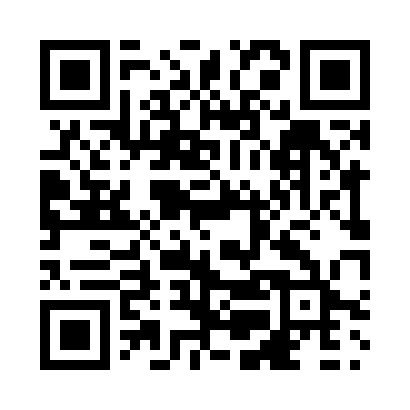 Prayer times for Elmtree, New Brunswick, CanadaMon 1 Jul 2024 - Wed 31 Jul 2024High Latitude Method: Angle Based RulePrayer Calculation Method: Islamic Society of North AmericaAsar Calculation Method: HanafiPrayer times provided by https://www.salahtimes.comDateDayFajrSunriseDhuhrAsrMaghribIsha1Mon3:305:331:276:539:2111:242Tue3:305:341:276:539:2111:243Wed3:315:341:276:539:2011:244Thu3:315:351:286:539:2011:245Fri3:325:361:286:529:1911:236Sat3:335:361:286:529:1911:227Sun3:355:371:286:529:1911:218Mon3:365:381:286:529:1811:209Tue3:375:391:286:529:1711:1910Wed3:395:401:286:519:1711:1711Thu3:405:411:296:519:1611:1612Fri3:425:421:296:519:1611:1513Sat3:445:421:296:519:1511:1314Sun3:455:431:296:509:1411:1215Mon3:475:441:296:509:1311:1016Tue3:495:451:296:499:1211:0917Wed3:505:461:296:499:1211:0718Thu3:525:471:296:489:1111:0619Fri3:545:491:296:489:1011:0420Sat3:565:501:296:479:0911:0221Sun3:575:511:296:479:0811:0122Mon3:595:521:306:469:0710:5923Tue4:015:531:306:469:0610:5724Wed4:035:541:306:459:0410:5525Thu4:055:551:306:449:0310:5326Fri4:075:561:306:449:0210:5127Sat4:095:581:306:439:0110:4928Sun4:115:591:306:429:0010:4729Mon4:126:001:296:418:5810:4530Tue4:146:011:296:418:5710:4331Wed4:166:021:296:408:5610:41